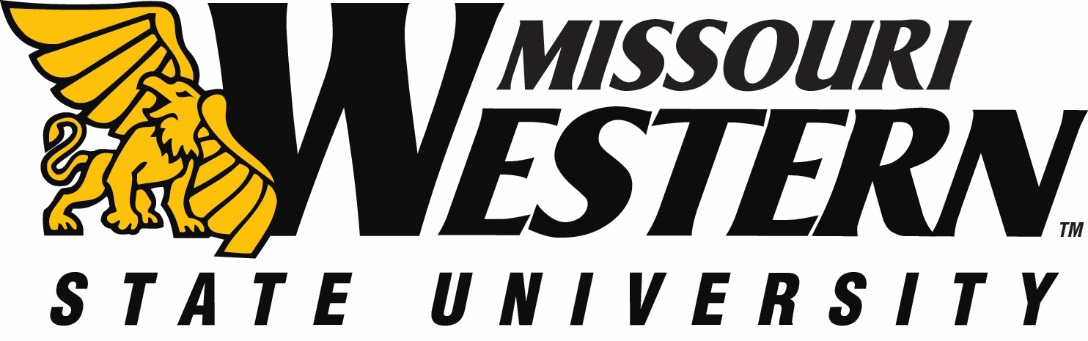  FB NO:  FB21-007					DATE:  		JULY 15, 2020       BUYER:  Kelly Sloan, Purchasing Manager		PHONE:  	(816) 271-4465ADDENDUM #3FUNDING DEPARTMENT:	STUDENT UNION MAINTENANCE/MAINTENANCE & REPAIR	EQUIPMENT/SERVICES REQUESTED:    	REPLACEMENT CONDENSING UNIT POTTER HALL & CHILLER REPLACEMENT BLUM UNIONPLEASE NOTE:  SEE BELOW FOR CLARIFICATIONS AND ADDITIONAL INFORMATION:  PLEASE SUBMIT THIS INITIALED ADDENDUM WITH YOUR BID RESPONSE.Potter Hall:It has been brought to our attention that there are electrical concerns at Potter Hall.Please note that all electrical specifications are the contractor’s responsibility and need to be factored into the bid pricing.THIS ADDENDUM IS HEREBY CONSIDERED TO BE A PART OF THE ORIGINAL BID SPECIFICATIONS AND NEEDS TO BE INITIALED AND RETURNED WITH YOUR BID.